Cause and EffectWrite one positive and one negative effect for each cause. Use your imagination and write complete sentences.Date ___________________ 
(Answer ID # 0673659)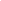 